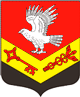 Муниципальное образование«ЗАНЕВСКОЕ   ГОРОДСКОЕ   ПОСЕЛЕНИЕ»Всеволожского муниципального района Ленинградской областиАДМИНИСТРАЦИЯПОСТАНОВЛЕНИЕ17.03.2020	№ 130д. ЗаневкаО введении режима повышенной готовностидля органов управления и сил Заневского муниципального звена единой государственнойсистемы предупреждения и ликвидации  чрезвычайных ситуаций (РСЧС) в целяхпредотвращения распространения коронавирусана территории муниципального образования«Заневское городское поселение»Всеволожского муниципального района  Ленинградской области
	В соответствии с Федеральными законами от 21.12.1994 № 68-ФЗ «О защите населения и территорий от чрезвычайных ситуаций природного и техногенного характера», от 06.10.2003 № 131-ФЗ «Об общих принципах организации местного самоуправления в Российской Федерации», постановлением Правительства Российской Федерации от 30.12.2003  № 794 «О единой государственной системе предупреждения и ликвидации чрезвычайных ситуаций», в связи с подтвержденным органами Роспотребнадзорома фактом заболевания коронавирусом жительницы г. Кудрово, администрация муниципальном образовании «Заневское городское поселение» Всеволожского муниципального района Ленинградской областиПОСТАНОВЛЯЕТ:Ввести режим повышенной готовности для органов управления и сил Заневского муниципального звена РСЧС.Оперативному штабу по противодействию распространения и ликвидации инфекционных заболеваний администрации организовать мероприятия в соответствии с утвержденным планом работы.Организовать дежурства сотрудников администрации из числа членов оперативного штаба и комиссии по чрезвычайным ситуациям и обеспечению пожарной безопасности (КЧС и ОПБ).Организовать взаимодействие и систематический обмен информацией с территориальным отделом Роспотребнадзора по Всеволожскому району, Всеволожской районной клинической больницей, отделом по делам ГО и ЧС администрации МО «Всеволожский муниципальный район», Главным управлением МЧС России по Ленинградской области о складывающейся обстановке и возможном характере (масштабе) распространения заболевания.Дежурно - диспетчерской службе поддерживать круглосуточную связь и обмен информацией с ЕДДС администрации МО «Всеволожский муниципальный район», с управляющими компаниями и ТСЖ, уточнить списки оповещения должностных лиц, вести постоянный мониторинг сообщений в сетях Интернета.Систематически информировать население через газету «Заневский вестник», на официальном сайте и в социальных сетях Интернета о складывающейся обстановке, о необходимости соблюдения правил гигиены и выполнения рекомендаций Роспотребнадзора.Обеспечить сотрудников администрации и муниципальных учреждений защитными масками и антисептическими средствами для обработки рук и поверхностей, осуществлять мероприятия, направленные на выявление работников с признаками инфекционных заболеваний и недопущения их нахождения на рабочих местах.Рекомендовать руководителям управляющих компаний и ТСЖ взять под личный контроль проведение обязательных ежедневных уборок с использованием дезинфицирующих средств в подъездах, лифтах, во всех местах общего пользования жилых домов.Рекомендовать общественным объединениям воздержаться от организации публичных и массовых мероприятий.  Рекомендовать юридическим и физическим лицам, индивидуальным предпринимателям, осуществляющим деятельность на территории МО «Заневское городское поселение» в местах массового скопления людей, в том числе торговых объектах, регулярно проводить мероприятия по дезинфекции, размещать на входах и в местах наибольшего скопления людей антисептические средства для работников и посетителей, устанавливать устройства для обеззараживания воздуха.11. Настоящее постановление подлежит официальному опубликованию в газете «Заневский вестник» и размещению на официальном сайте муниципального образования http://www.zanevkaorg.ru.12.  Постановление вступает в силу после его подписания.13.  Контроль за исполнением постановления оставляю за собой.Глава администрации                                                                           А.В. Гердий